P e t i c eK přihlášce nezávislého kandidáta se připojí petice podporující jeho kandidaturu, která musí být podepsána alespoň 1 000 oprávněných voličů z volebního obvodu, kde kandidát kandiduje, s uvedením jejich jména, příjmení, data narození a adresy místa trvalého pobytu; chybí-li některý z uvedených údajů nebo je uveden neúplně nebo nepodepsal-li se volič, podpis se nezapočítává; v záhlaví petice a v záhlaví na každém jejím očíslovaném podpisovém archu se uvede skutečnost, že petice je určena na podporu kandidatury nezávislého kandidáta, jeho jméno a příjmení, rok narození, číslo a sídlo volebního obvodu, do kterého kandidát kandiduje, a rok konání voleb.                                                                   PETICE                                                   strana č.:Příloha č. 4 přihlášky k registraci pro volby do Senátu Parlamentu České republiky konané v roce 2024Jméno, příjmení nezávislého kandidáta: 	Rok narození: 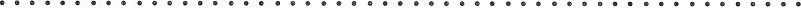 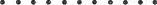 Volební obvod č.: 59         Sídlo volebního obvodu: Brno-město	                                                                   PETICE                                                   strana č.:Příloha č. 4 přihlášky k registraci pro volby do Senátu Parlamentu České republiky konané v roce 2024Jméno, příjmení nezávislého kandidáta: 	Rok narození: Volební obvod č.: 59         Sídlo volebního obvodu: Brno-město	                                                                   PETICE                                                   strana č.:Příloha č. 4 přihlášky k registraci pro volby do Senátu Parlamentu České republiky konané v roce 2024Jméno, příjmení nezávislého kandidáta: 	Rok narození: Volební obvod č.: 59         Sídlo volebního obvodu: Brno-město	                                                                   PETICE                                                   strana č.:Příloha č. 4 přihlášky k registraci pro volby do Senátu Parlamentu České republiky konané v roce 2024Jméno, příjmení nezávislého kandidáta: 	Rok narození: Volební obvod č.: 59         Sídlo volebního obvodu: Brno-město	Jméno, příjmeníDatum narozeníAdresa místa trvalého pobytuPodpis